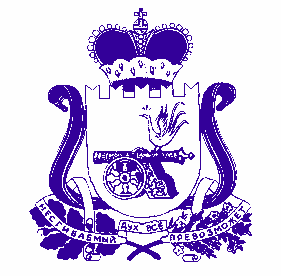 АДМИНИСТРАЦИЯ  ПРЕЧИСТЕНСКОГО  СЕЛЬСКОГО    ПОСЕЛЕНИЯ   ДуховщинскОГО    районА   СМОЛЕНСКОЙ ОБЛАСТИПОСТАНОВЛЕНИЕот 11 ноября 2020 года          №  69В соответствии с Федеральным законом от 27.07.2010 N 210-ФЗ "Об организации предоставления государственных и муниципальных услуг", на основании заключения прокуратуры района от 02.10.2020 №01-11-20    Администрация Пречистенского сельского поселения Духовщинского района Смоленской областиПОСТАНОВЛЯЕТ:  Внести изменение в административный регламент предоставления муниципальной услуги  «Согласование схемы движения транспорта и пешеходов на период проведения работ на проезжей части при строительстве объектов электросетевого хозяйства с уровнем напряжения ниже 35 кВ  на территории Пречистенского сельского поселения Духовщинского района Смоленской области» утвержденный 30.10.2020 №61:1.   Пункт 5.13.1 изложить в новой редакции:« 5.13.1. в случае признания жалобы подлежащей удовлетворению в ответе заявителю приносятся извинения за доставленные неудобства и указывается информация о дальнейших действиях, которые необходимо совершить заявителю в целях получения государственной или муниципальной услуги.2. Разместить настоящее постановление на официальном сайте  Администрации Пречистенского   сельского поселения Духовщинского района Смоленской области в информационно-телекоммуникационной сети "Интернет"  и обнародовать путем размещения на информационных стендах Администрации Пречистенского сельского поселения Духовщинского района Смоленской области.	3. Контроль за исполнением настоящего постановления оставляю за собой.Глава муниципального образованияПречистенского сельского поселенияДуховщинского  района  Смоленской области                                     Т.А. СмирноваО внесении изменений в постановление Администрации Пречистенского сельского поселения   от 30.10.2020 №61 «Об утверждении административного регламента предоставления муниципальной услуги «Согласование схемы движения транспорта и пешеходов на период проведения работ на проезжей части при строительстве объектов электросетевого хозяйства с уровнем напряжения ниже 35 кВ  на территории Пречистенского сельского поселения Духовщинского района Смоленской области»»